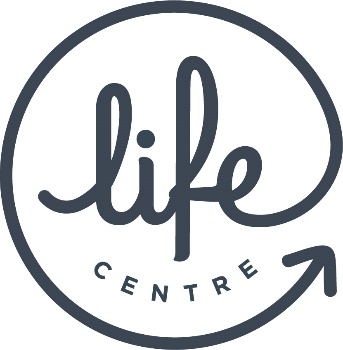 To be referred to Lifecentre a client must have experienced some form of sexual trauma, either in the past or more recently.  Please check this box to confirm your understanding of this requirement. Details of person making the referral:Contact name: Role/occupation: Agency name: Email address:       Telephone number: Details of the client:Please be aware that we currently can only offer therapy to clients living in West SussexSurname: 		First name (s): Date of birth:  		Age: Does the client live in West Sussex							 Yes NoTelephone number: Home:           Mobile: Is it ok to leave a message?									Yes NoI confirm the above named person has agreed to this referral being made to Lifecentre and given permission for their details to be passed on and to be contacted by Lifecentre.Once we have received this completed and signed referral form, we will be in contact with the client directly to complete the referral process.Lifecentre therapy uses three stage trauma therapy which some clients can find emotionally demanding. To be able to benefit from therapy clients’ mental health and personal circumstances need a level of stability, with a level of external support if appropriate. After assessment clients may be signposted to other services Lifecentre can offer, such as psychoeducation support groups or the telephone helpline, if this is deemed more suitable External Agency Referrer DeclarationIn signing this referral to the Lifecentre I declare thatI am referring this client to Lifecentre for support in dealing with sexual trauma, experienced either in the past or more recently I have obtained the client’s verbal consent to refer them to the Lifecentre. I have explained to the client that Lifecentre will contact them directly for any further information and to confirm the next steps in the therapy processSignature:  						Date:Print name: Please send the completed form to lifecentre.uk@nhs.net and we will process the referral and be in touch with the client direct. 